CES Monthly meeting – April 1, 2019Professional Long-arm specialists PanelSewing Projects presentedShow and Tell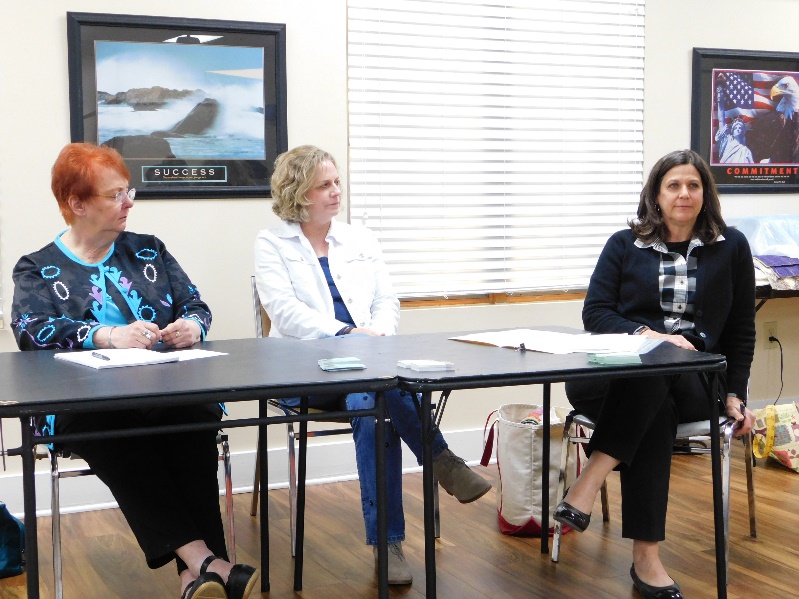 Professional Long-Arm quiltersProfessional Long-Arm quiltersBella’s Inspired CreationsCall for appointment 770-490-6222Design in Motion Quilt StudioDesignInMotionQuiltStudio.comLisa Lanza KauppQuilting by KathyWeb: kmnesler.wix.com/quilting-by-kathyKathy Nesler 651-402-6223Brief introduction of quiltersFabric / First choices for creating your quilt – Fabric and pattern selections and how that impacts final quilting.The workings of the machine and quilting Process – What the machine can do and not do for your quiltExpectations of bringing your quilt – How should you prep your quilt before bringing to the quilter and what choices you haveHandout – How to apply BordersBella’s Inspired CreationsCall for appointment 770-490-6222Design in Motion Quilt StudioDesignInMotionQuiltStudio.comLisa Lanza KauppQuilting by KathyWeb: kmnesler.wix.com/quilting-by-kathyKathy Nesler 651-402-6223Brief introduction of quiltersFabric / First choices for creating your quilt – Fabric and pattern selections and how that impacts final quilting.The workings of the machine and quilting Process – What the machine can do and not do for your quiltExpectations of bringing your quilt – How should you prep your quilt before bringing to the quilter and what choices you haveHandout – How to apply Borders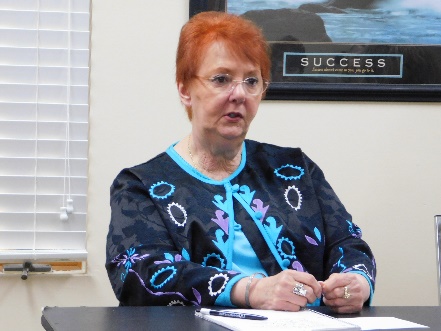 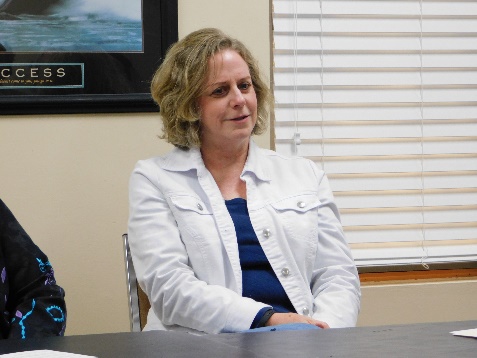 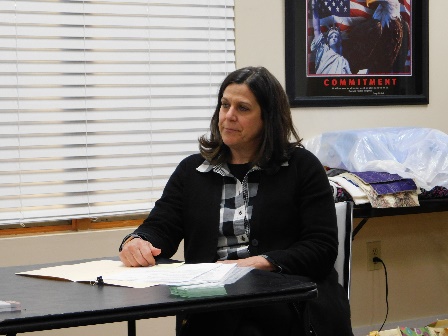 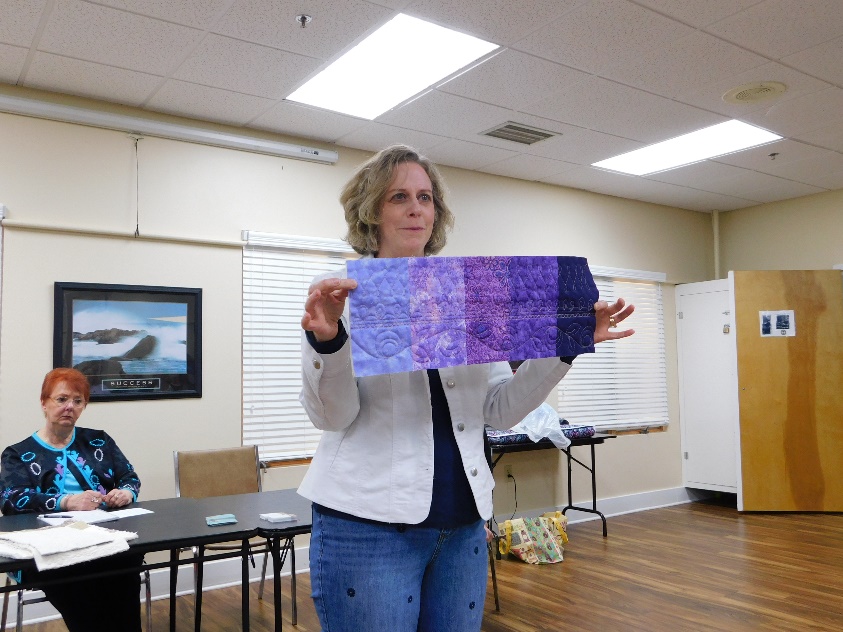 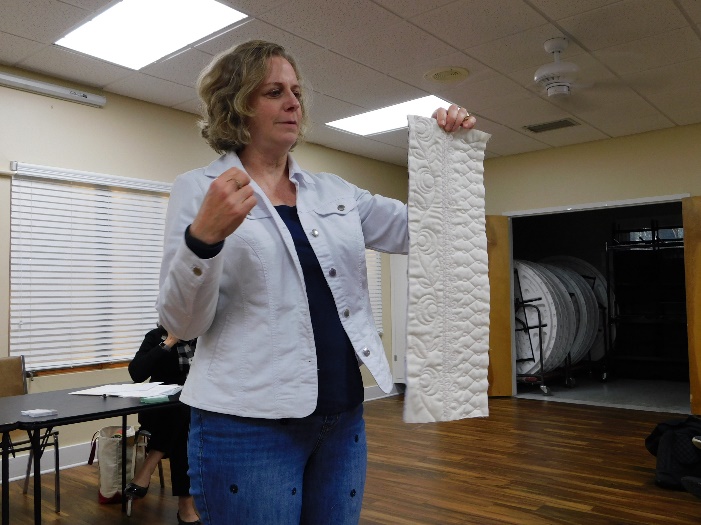 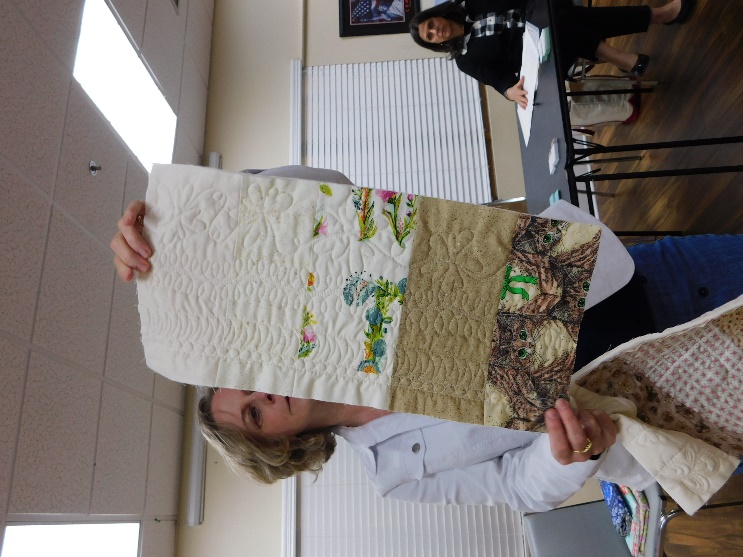 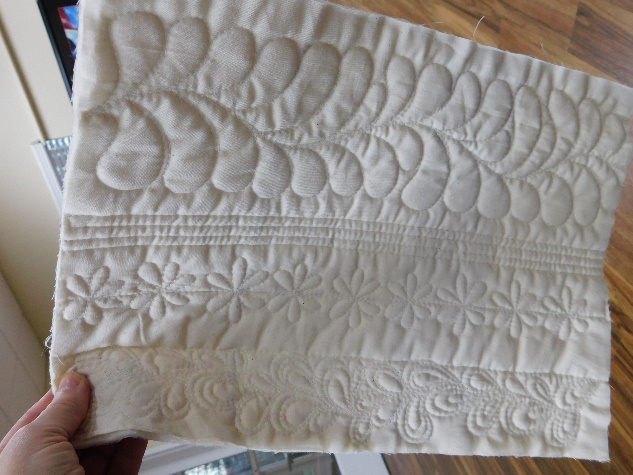 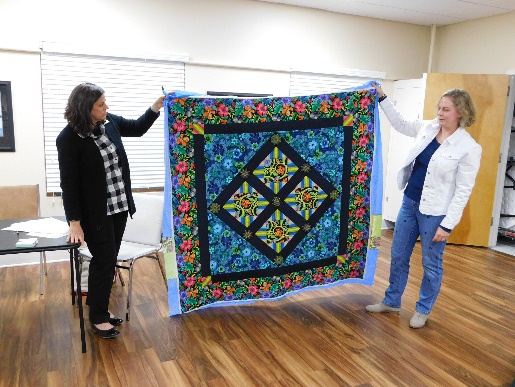 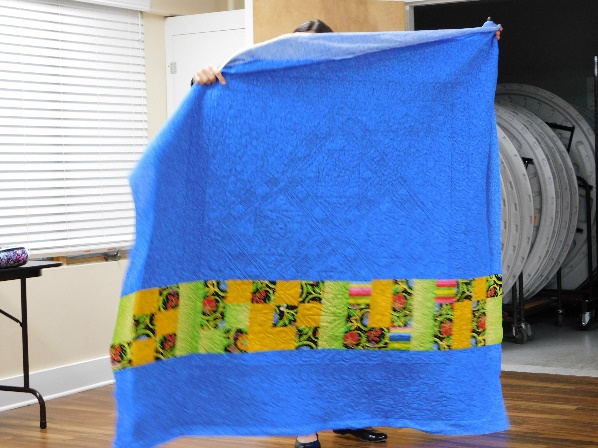 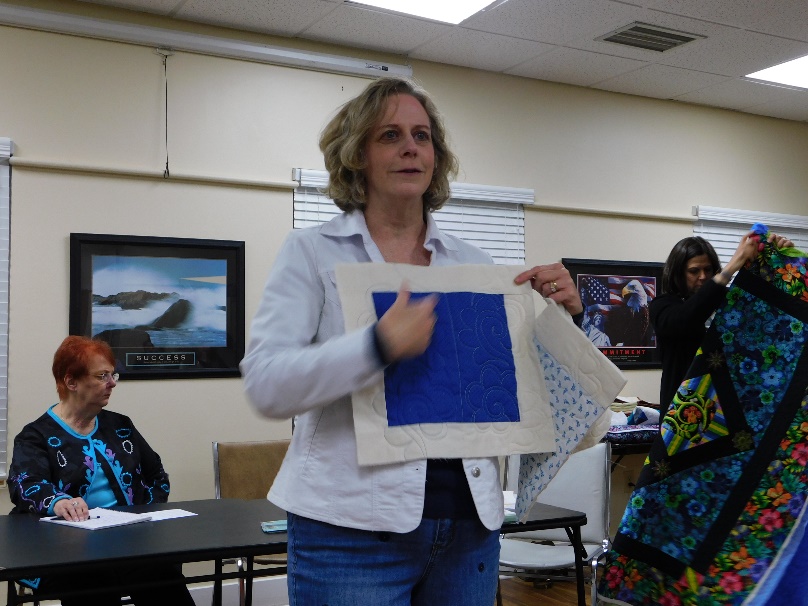 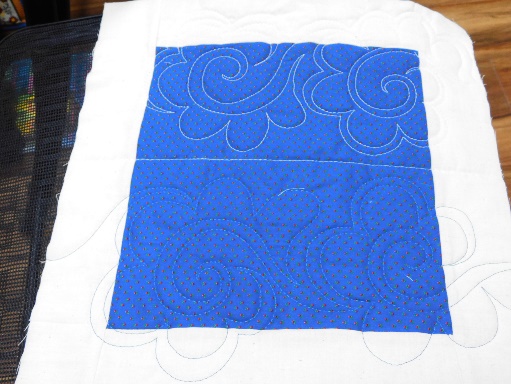 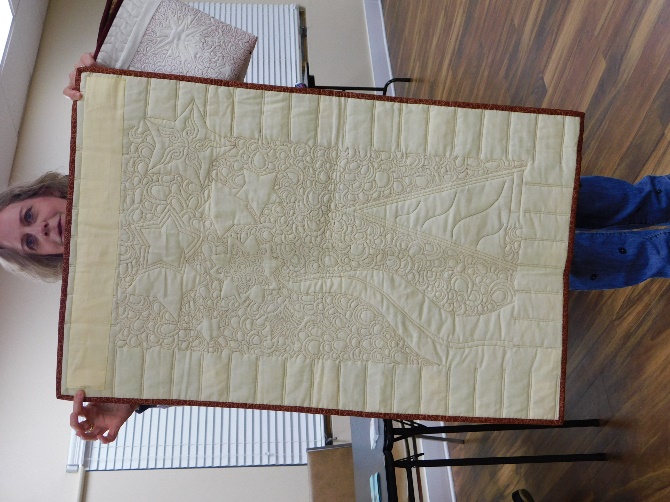 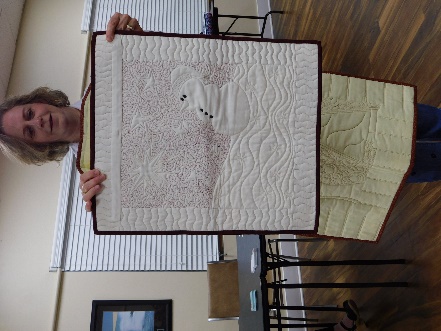 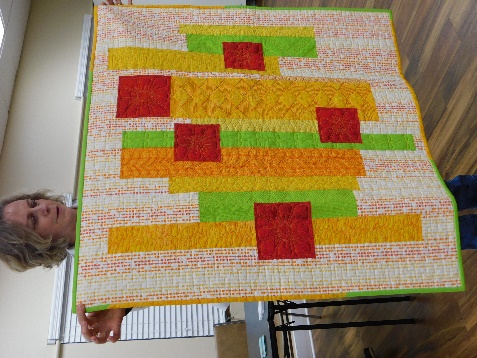 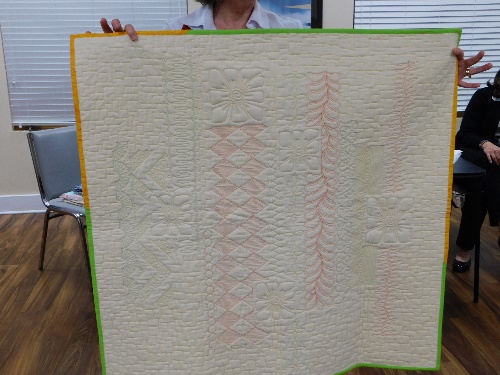 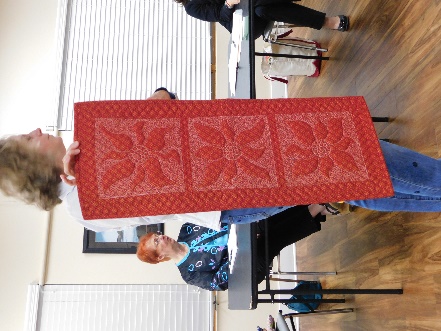 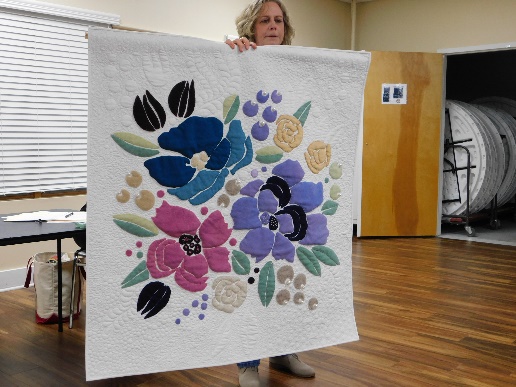 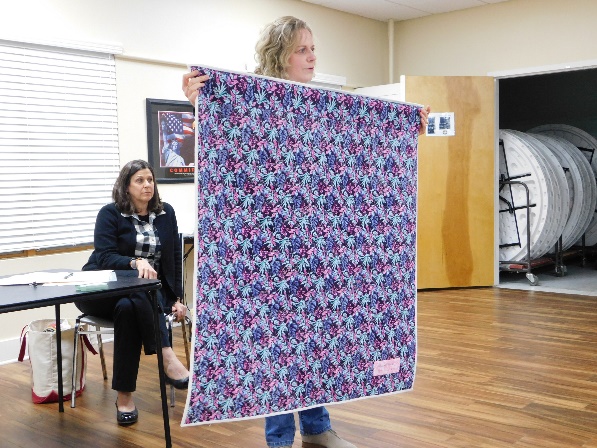 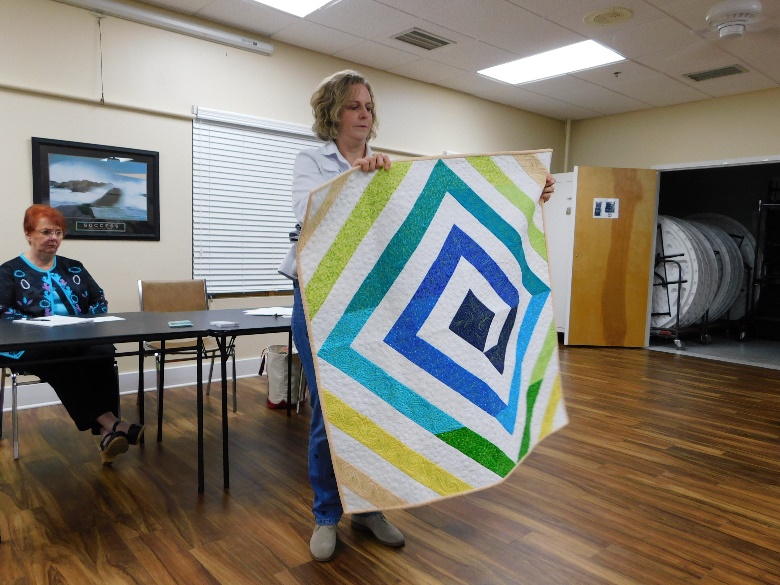 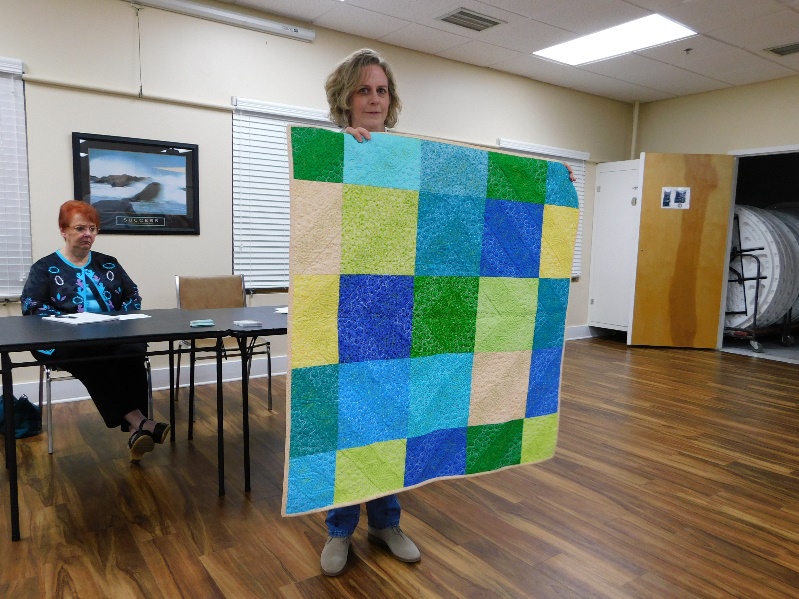 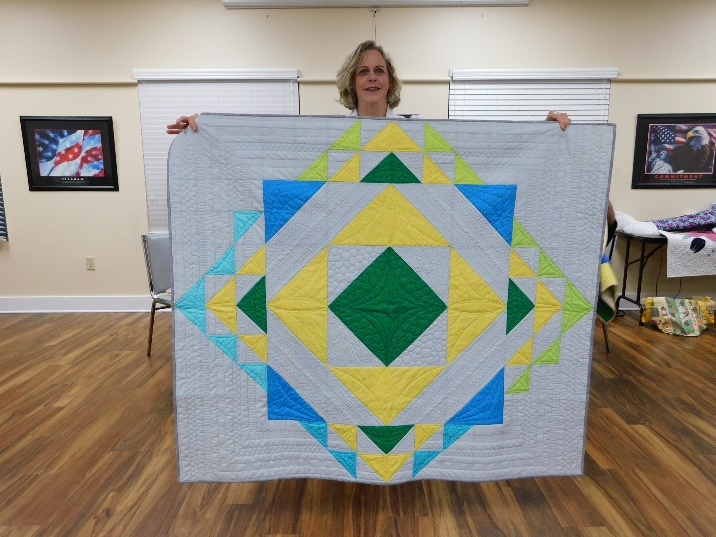 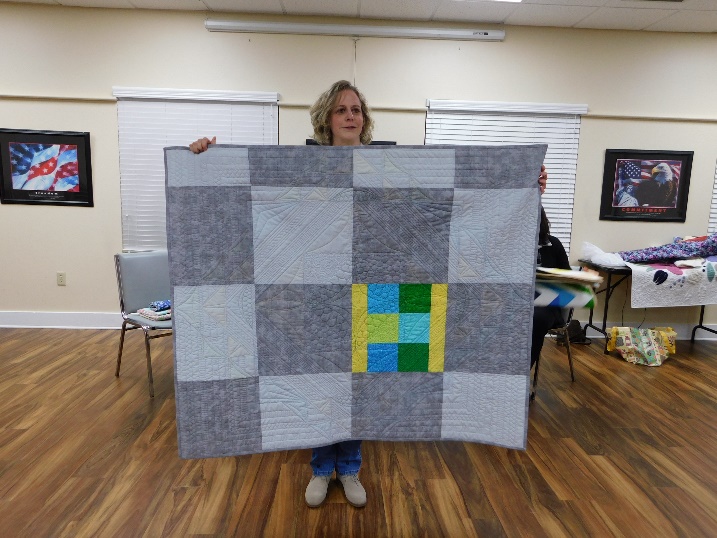 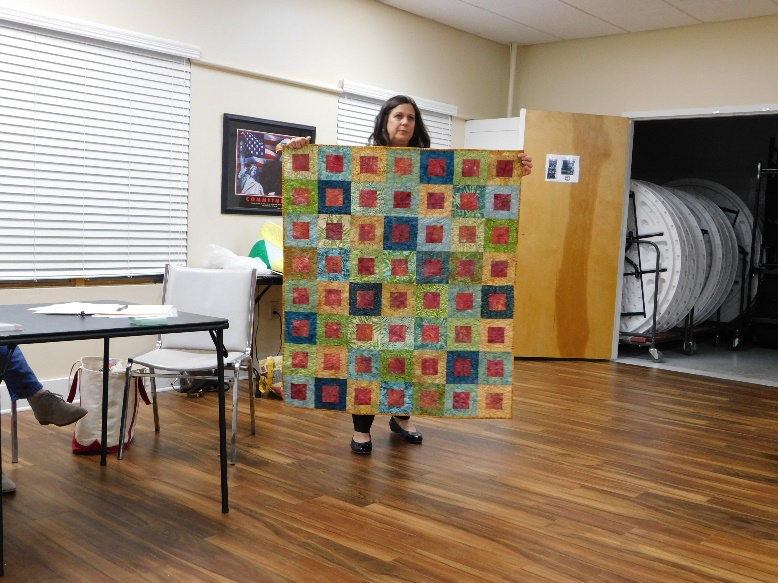 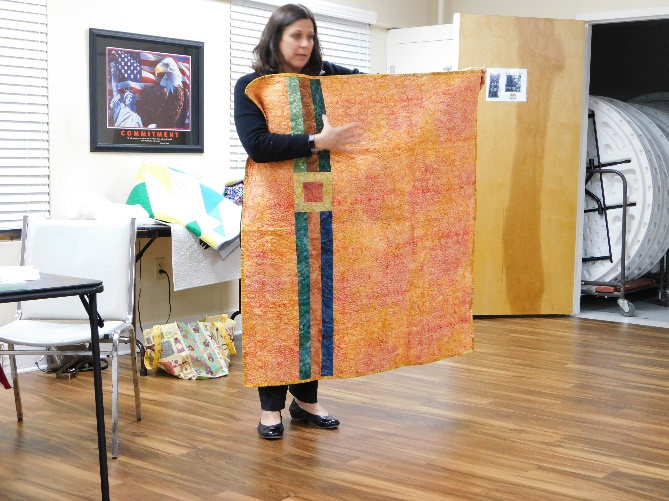 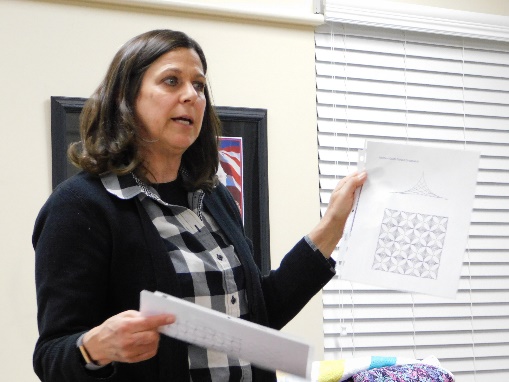 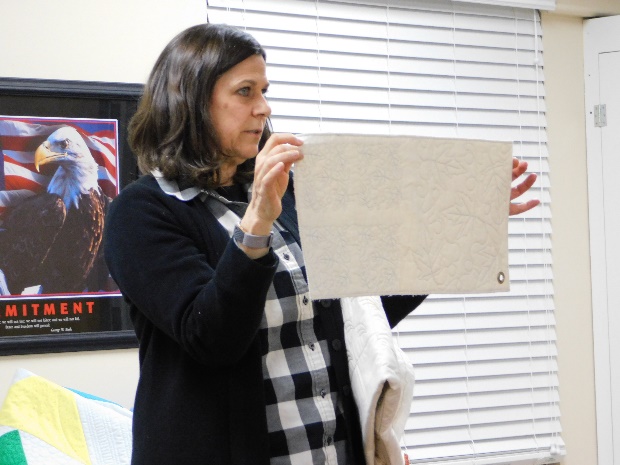 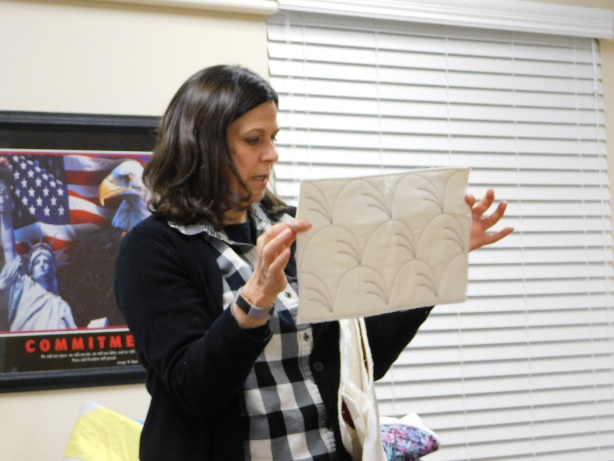 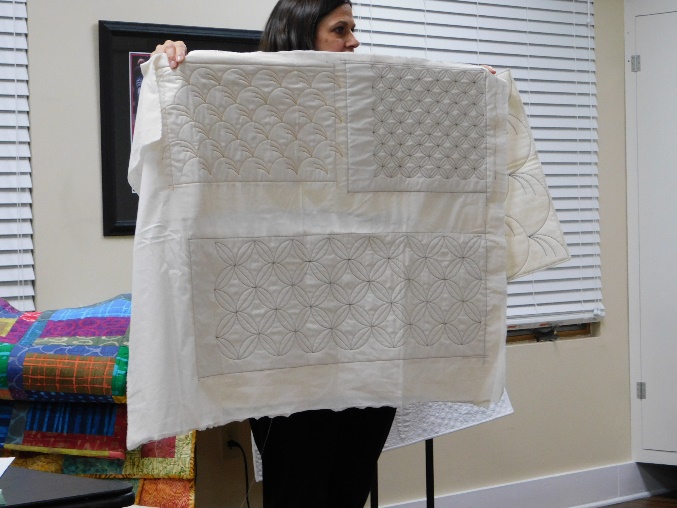 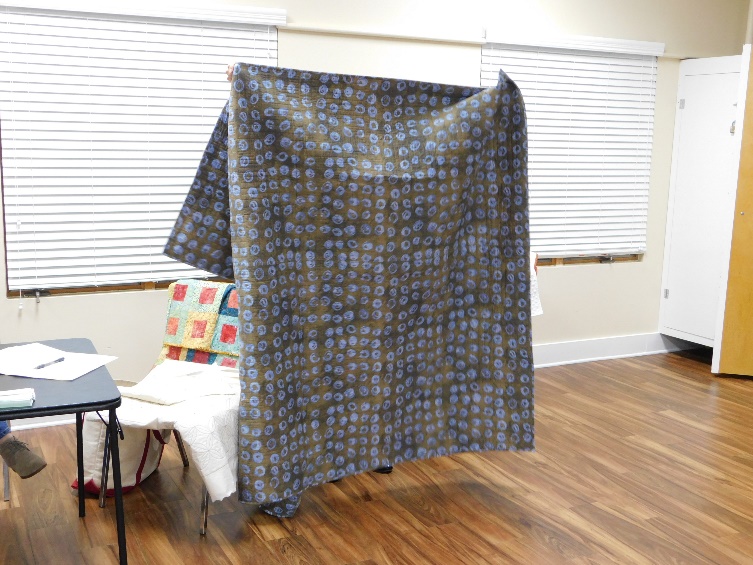 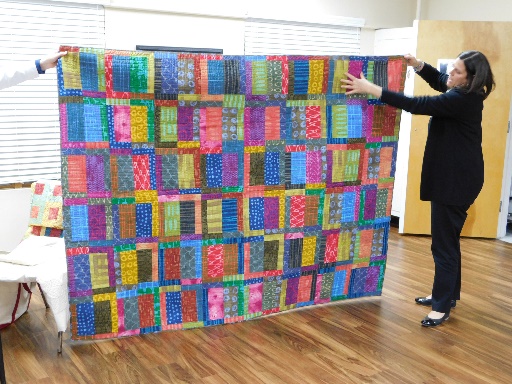 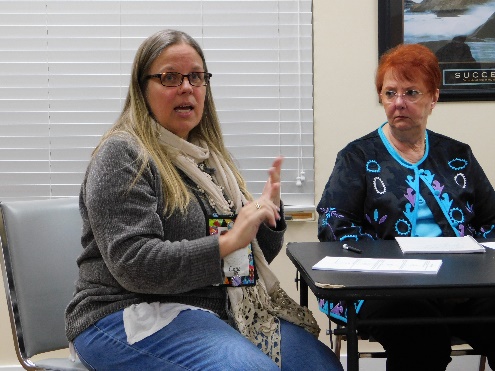 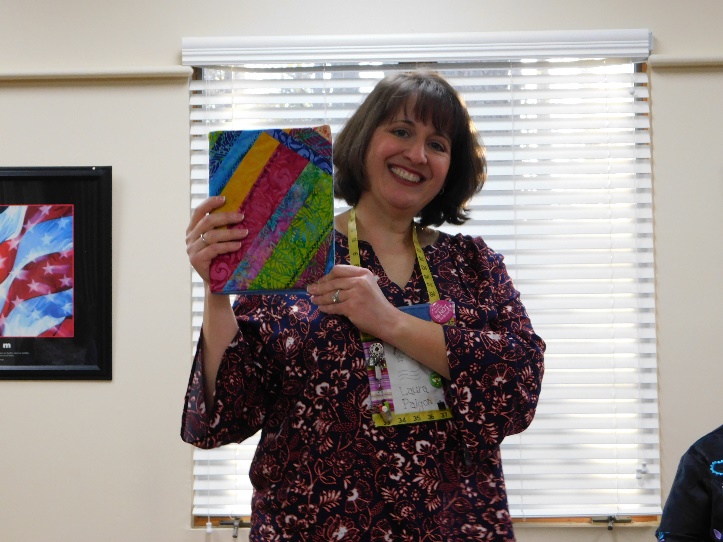 Comp Book Covers – handout was provided for this project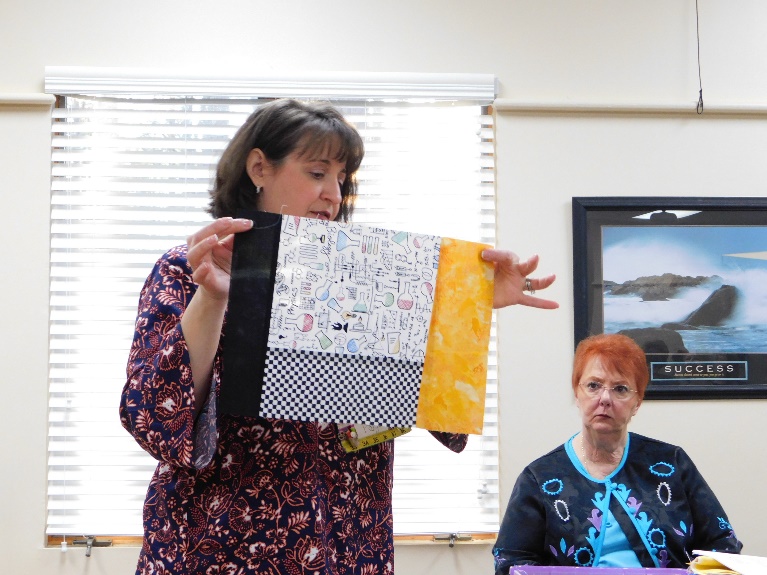 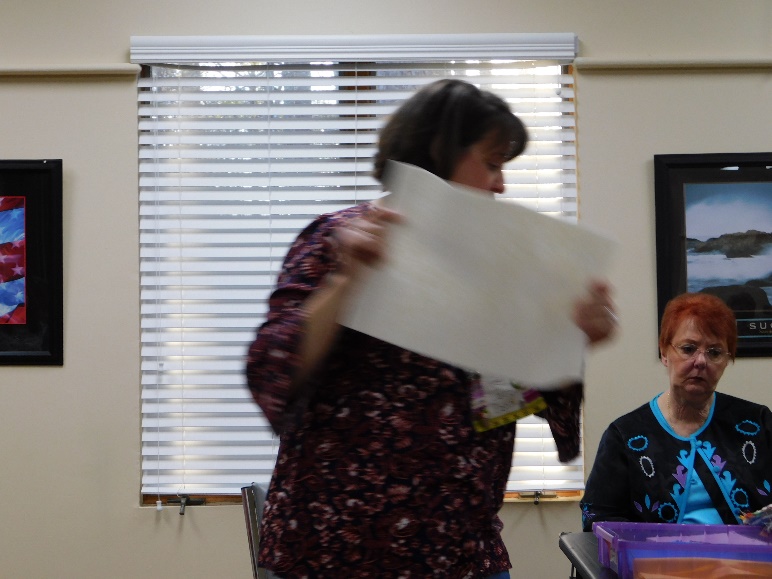 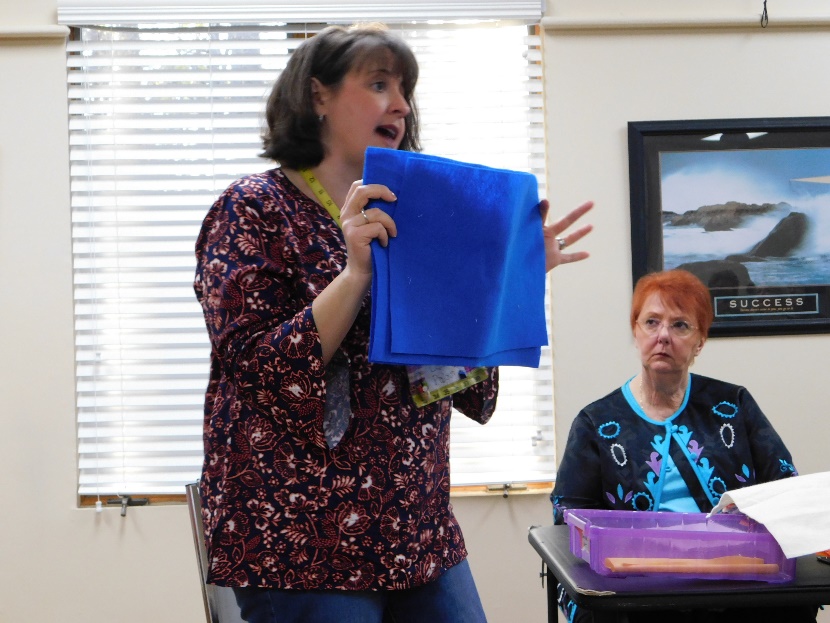 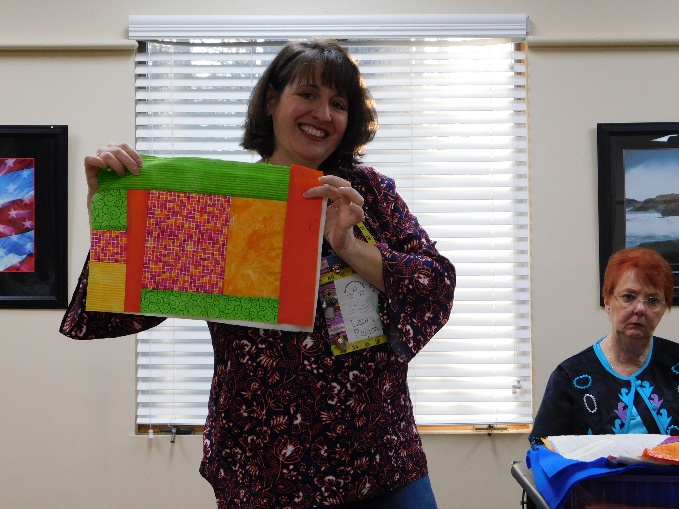 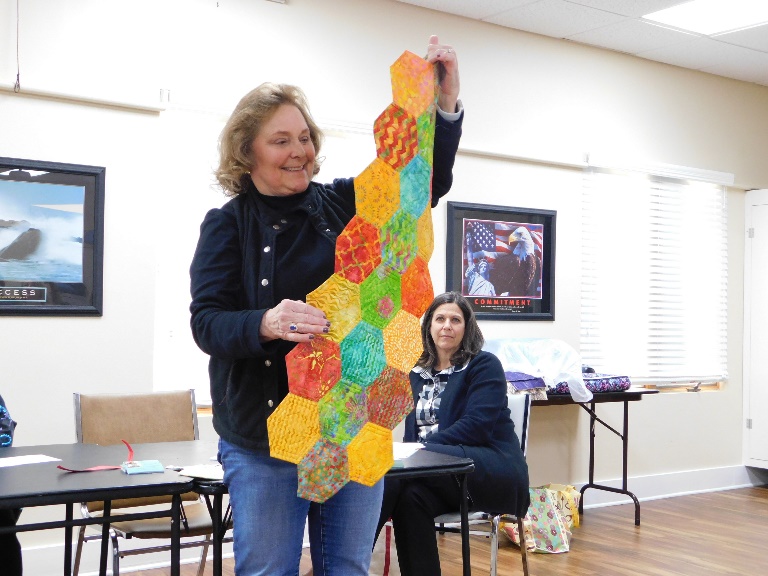 Hexes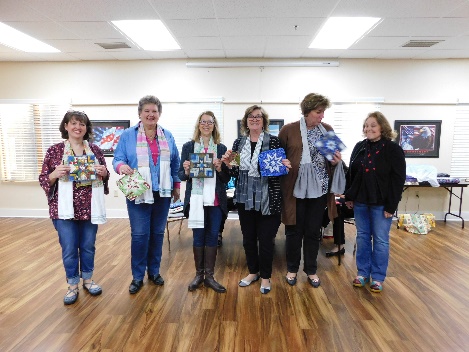 Retreat fun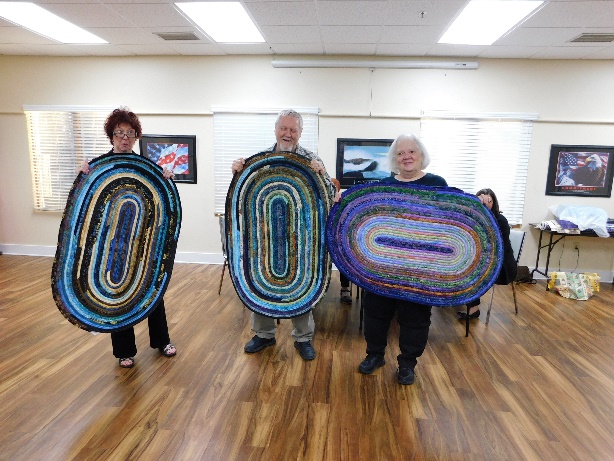 Strip rugs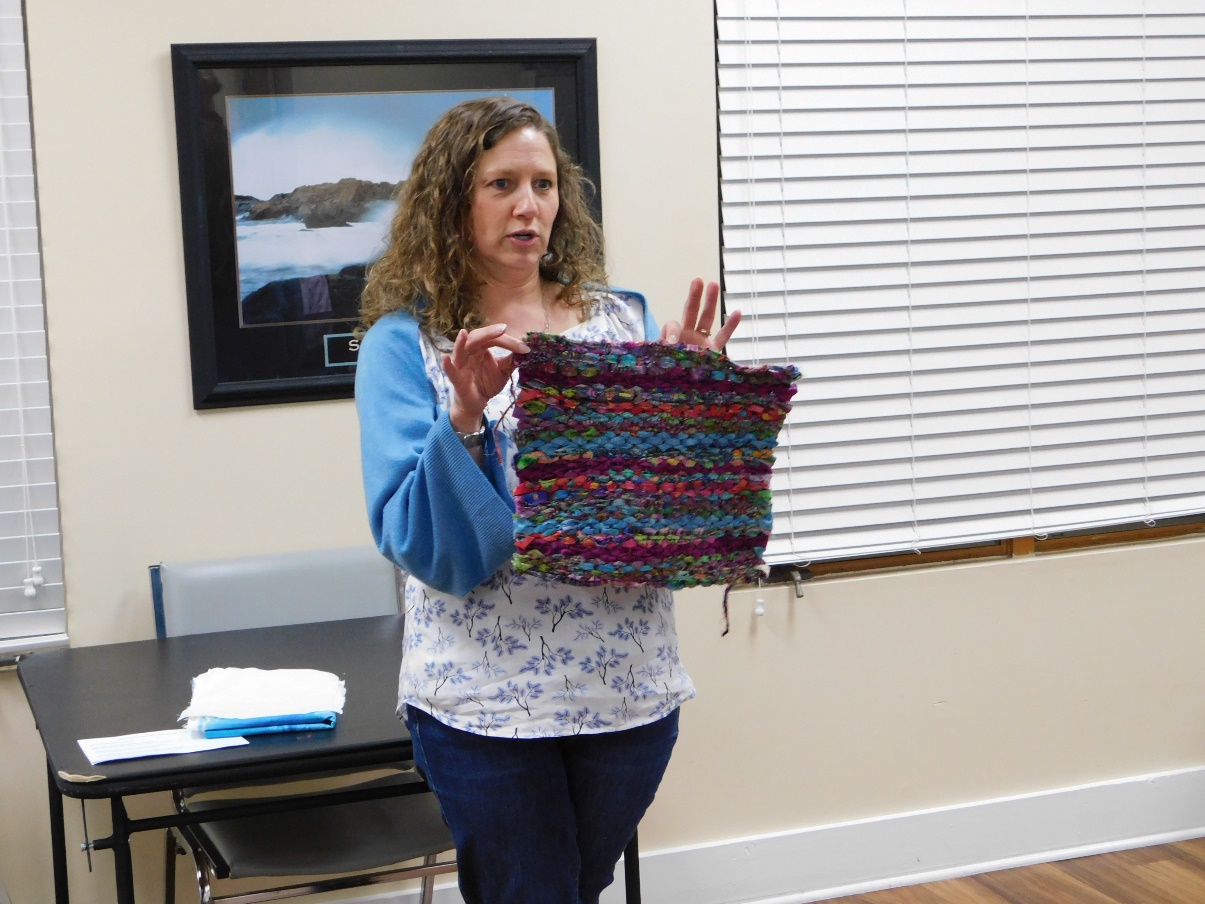 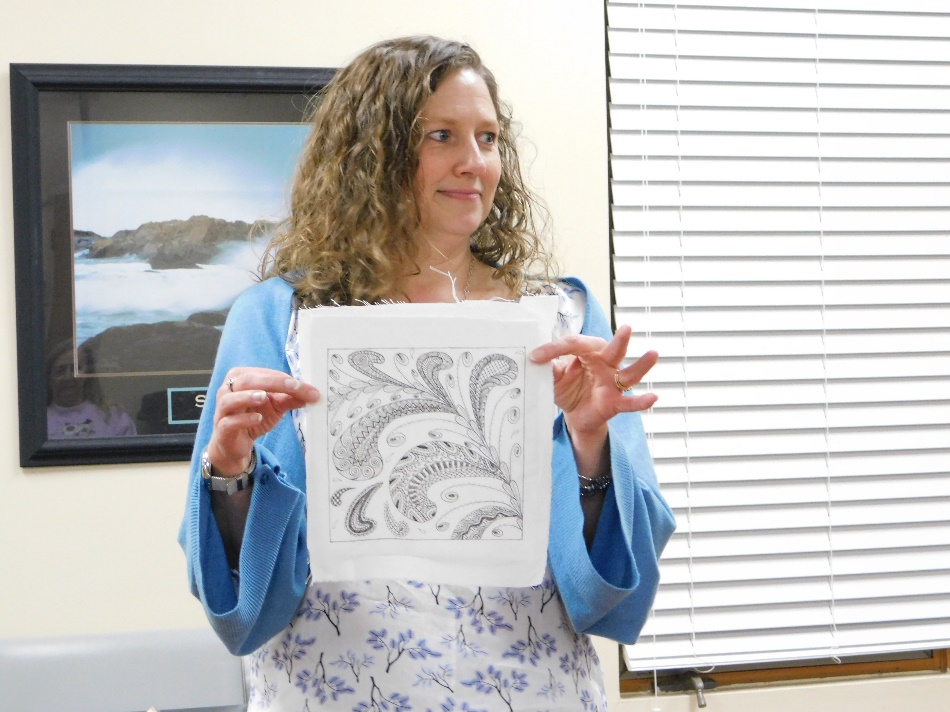 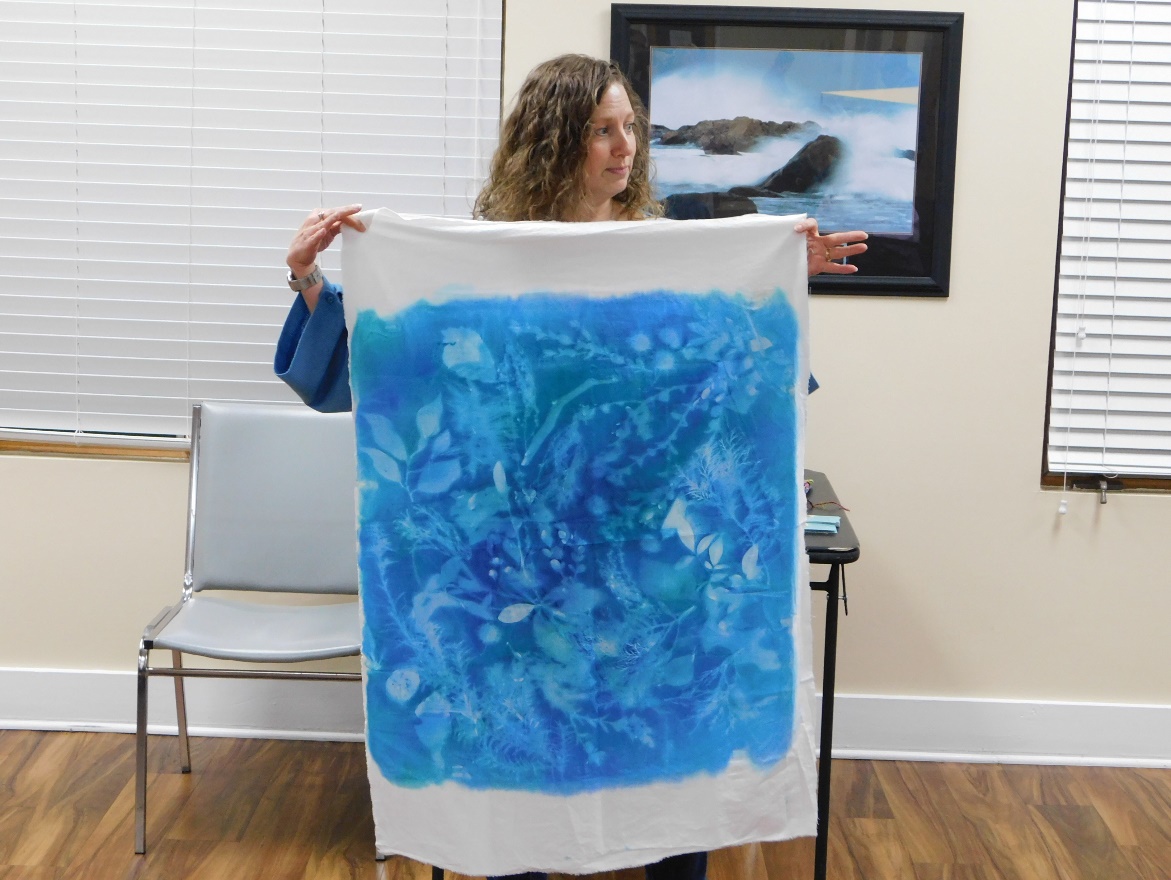 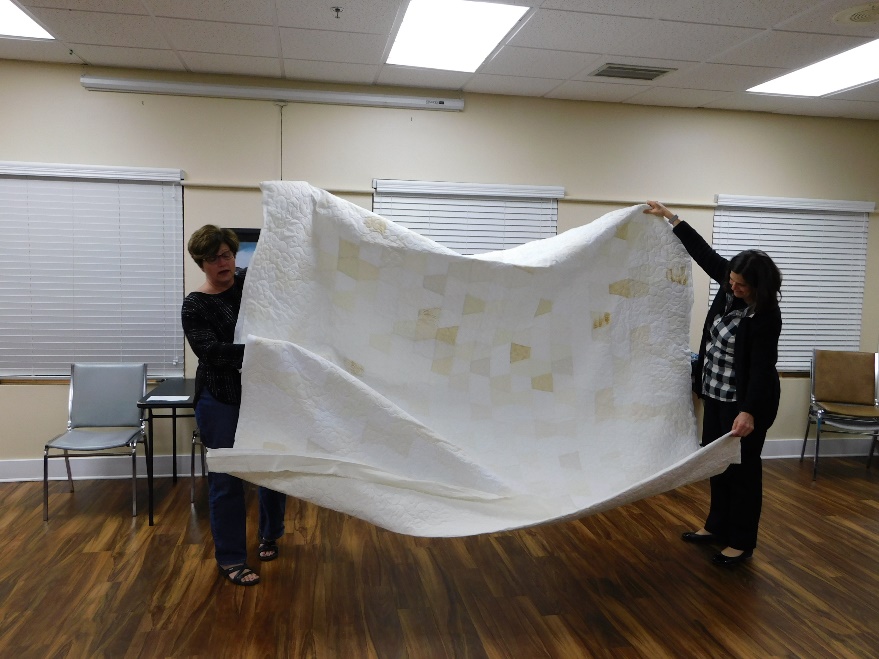 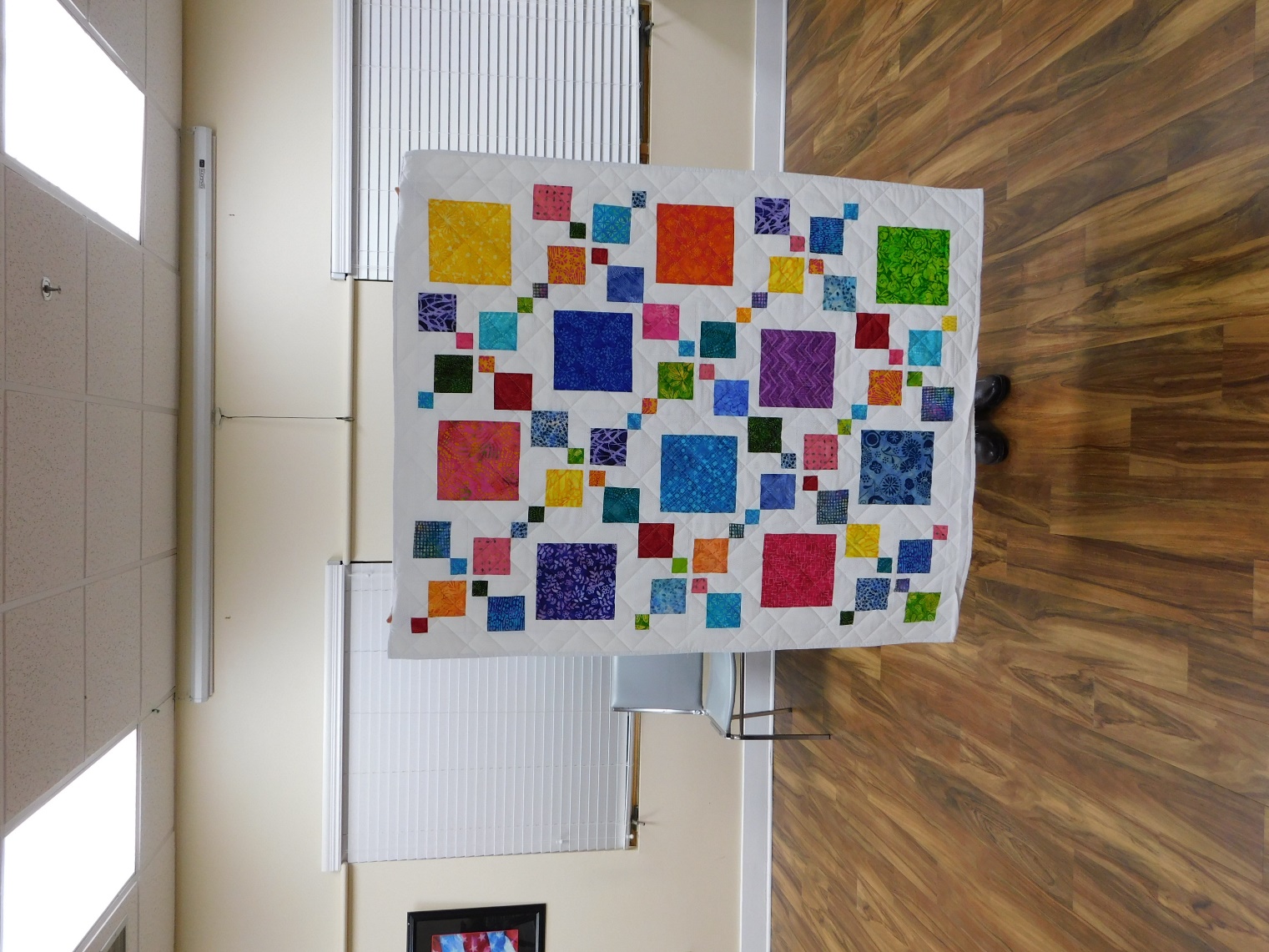 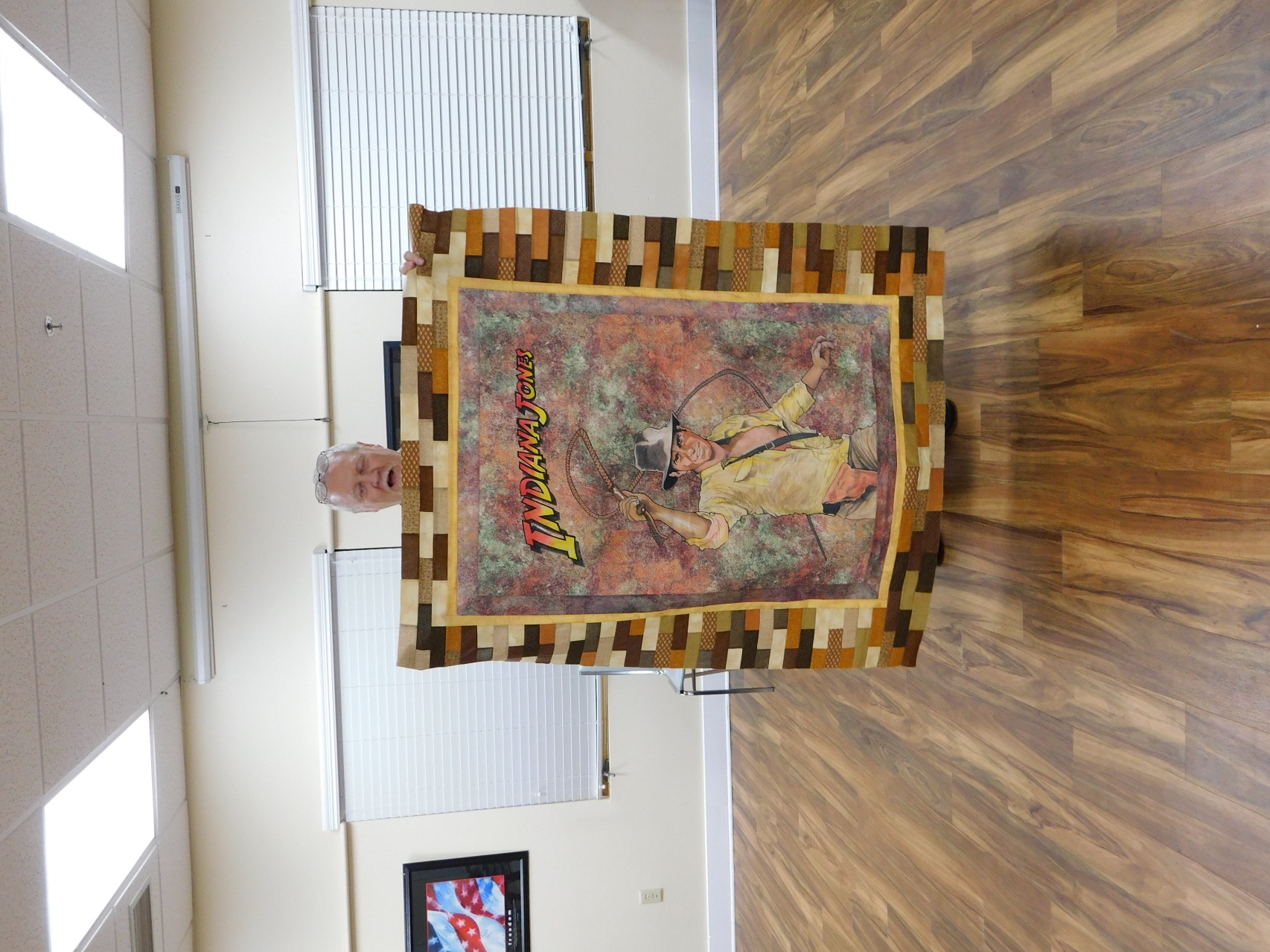 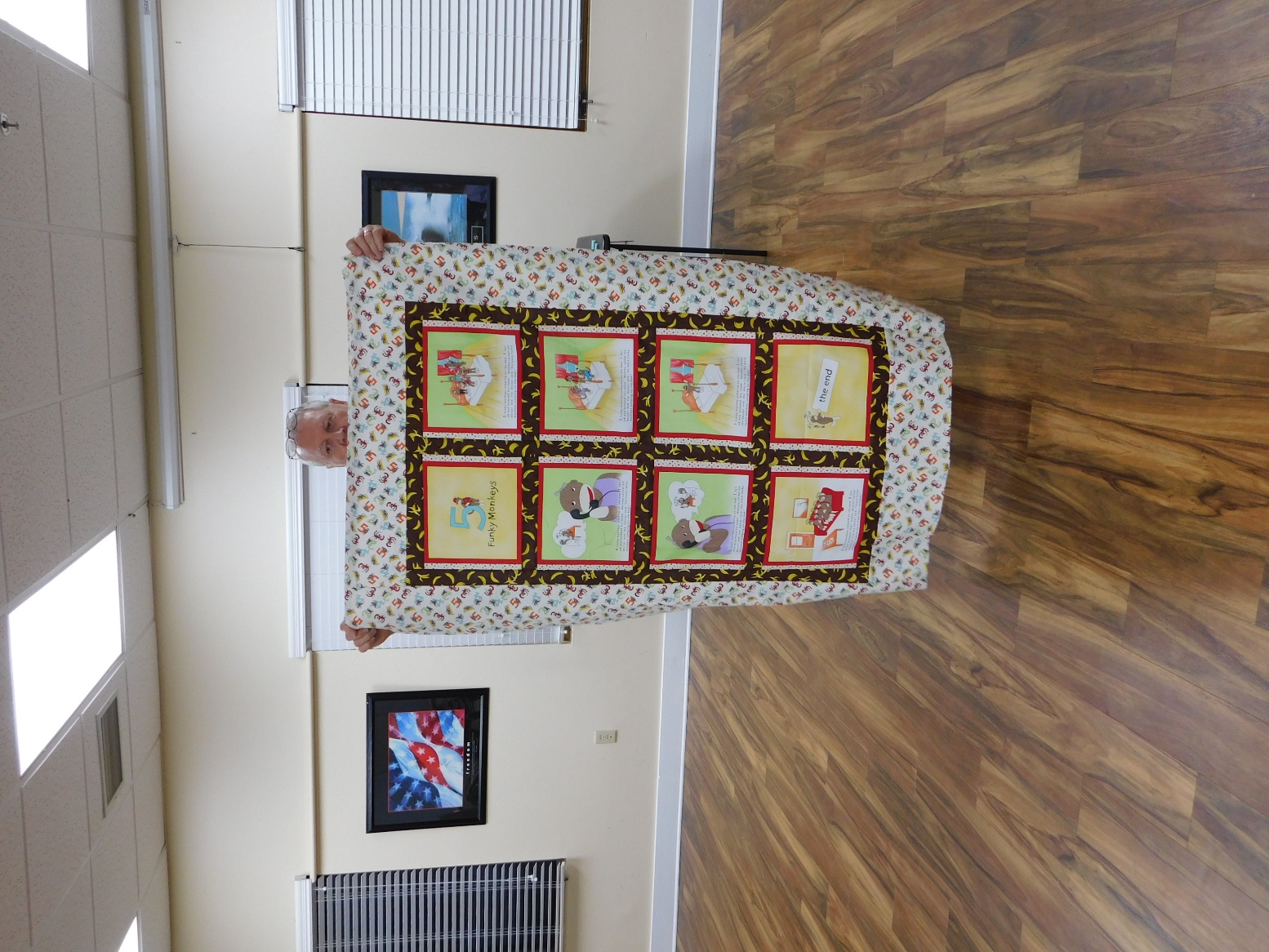 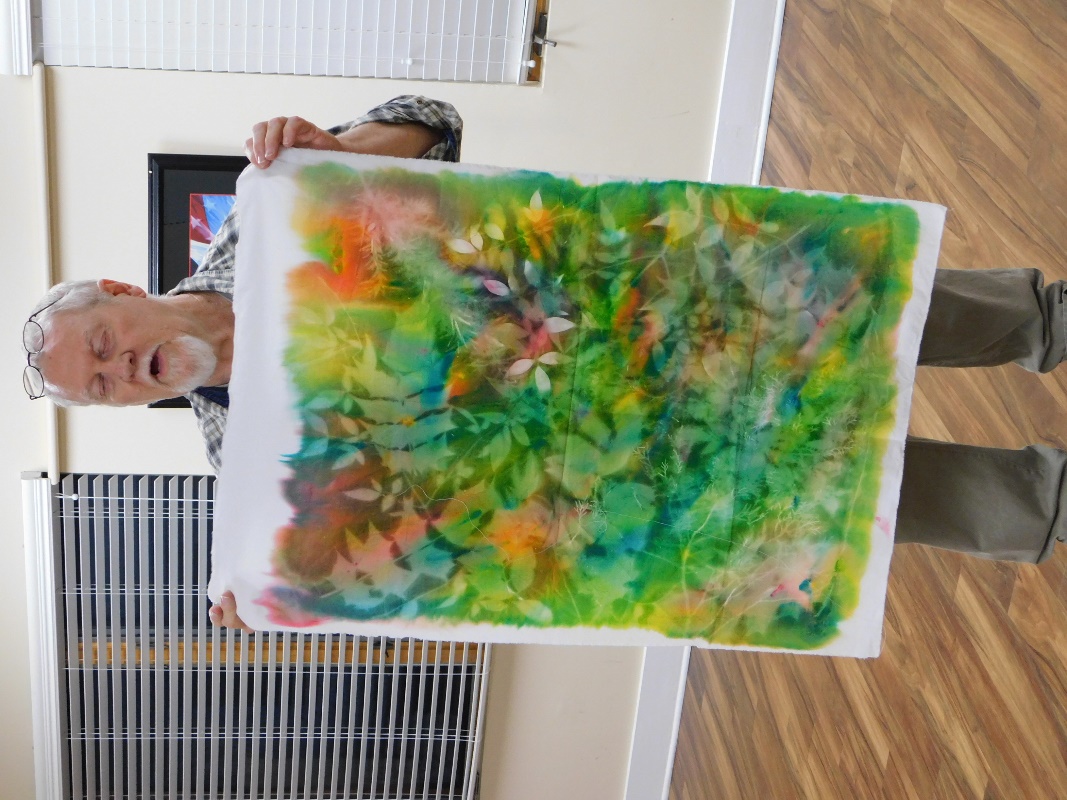 Ben will be teaching a fiber arts class at the Alpharetta Arts CenterAlpharetta Arts Center238 Canton Street, Alpharetta, GA 30009678-297-6135 /arts@alpharetta.ga.ushttps://indd.adobe.com/view/9c301c02-ee17-4888-b78e-2e3a4633459e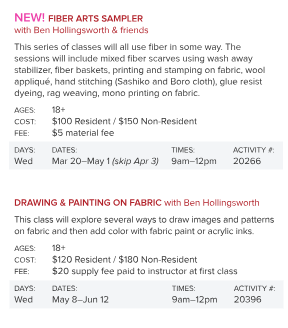 